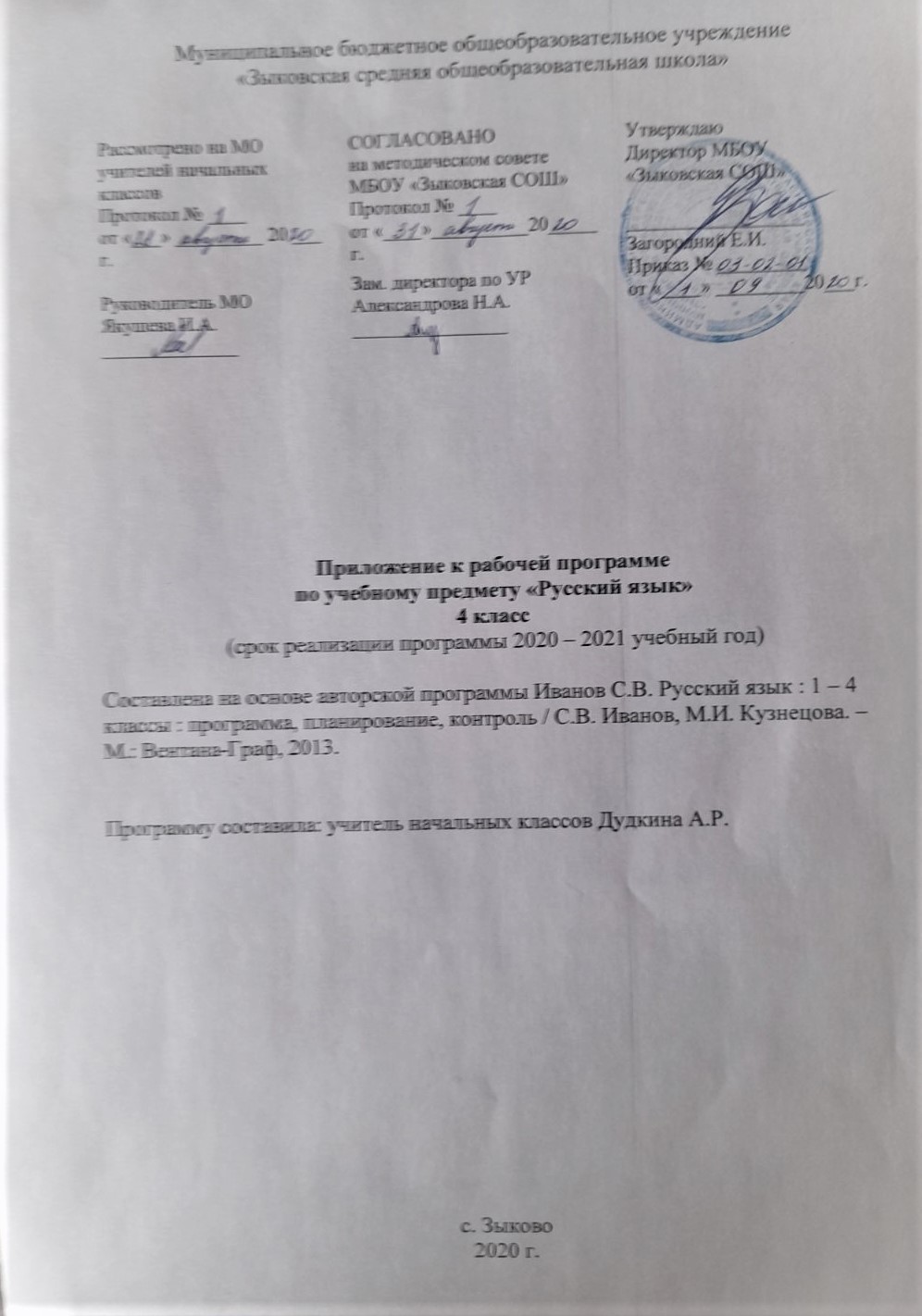 Учебно-тематическое планирование по предмету «Русский язык» с указанием количества часов, отводимых на освоение каждой темы и описанием основных видов деятельности обучающихсяКалендарно-тематическое планирование, составленное с учетом календарного графика на текущий учебный годОписание учебно-методического и материально-технического обеспечения образовательного процессаНаименование разделаСодержаниеКол – вочасовОсновные виды учебной деятельностиВиды контроля«Как устроен наш язык» (основы лингвистических знаний)Фонетика. Повторение изученного на основе фонетического анализа слова.Состав слова. Повторение изученного на основе разбора слова по составу и словообразовательного анализа.Морфология. Повторение основных признаков частей речи, изученных в 3 классе, на основе морфологического разбора.Глагол как часть речи. Значение глагола, глагольные вопросы. Начальная форма глагола. Глаголы совершенного и несовершенного вида. Изменение глаголов по временам: настоящее, прошедшее и будущее время глаголов. Наклонение глаголов. Изменение глаголов по лицам. Изменение глаголов по родам в прошедшем времени. Изменение глаголов по числам. Спряжение глаголов. Словообразование глаголов от других частей речи.Наречие как часть речи.Имя числительное: общее значение.СинтаксисСинтаксический анализ простого предложения.Словосочетание. Сложное предложение.54 ч1 ч1 ч6 ч22 ч 5 ч3 ч4 ч.7 ч5 ч  - различает звуки и буквы;характеризует звуки русского языка (гласные ударные/безударные; согласные твердые/мягкие, парные/непарные твердые и мягкие; согласные звонкие/глухие, парные/непарные звонкие и глухие);  - знает последовательность букв в русском алфавите, пользуется алфавитом для упорядочивания слов и поиска нужной информации. - выделяет в словах слоги;  - проводит фонетический разбор слова самостоятельно по предложенному в учебнике алгоритму и оценивает правильность проведения данного вида разбора слова;  - находит наречие и мя числительное Различает:  - изменяемые и неизменяемые слова;  - родственные (однокоренные) слова и формы слова;  - однокоренные слова и синонимы, однокоренные слова с омонимичными корнями;Находит в словах с однозначно выделяемыми морфемами окончание, корень, приставку, суффикс.   - устанавливает способ словообразования слова (в объеме программы);  - разбирает по составу слова с однозначно выделяемыми морфемами, в соответствии с предложенным в учебнике алгоритмом; оценивает правильность проведения разбора слова по составу.Различает самостоятельные и служебные части речи;кратко характеризует:  - грамматические признаки имен существительных – род, число, падеж, склонение;  - грамматические признаки имен прилагательных – род, число, падеж;  - грамматические признаки глаголов – число, время, род (в прошедшем времени), лицо (в настоящем и будущем времени), спряжение.  - проводит морфологический разбор имен существительных, имен прилагательных, глаголов по предложенному в учебнике алгоритму; оценивать правильность проведения морфологического разбора;  - находит в тексте такие части речи, как: личные местоимения, наречия, имена числительные, предлоги вместе с существительными и личными местоимениями, к которым они относятся, союзы и, а, но, частицу не при глаголах. - различает предложение, словосочетание, слово;  - устанавливает с помощью смысловых вопросов связь между словами в словосочетании и предложении;  - классифицирует предложения по цели высказывания, находит повествовательные/побудительные/вопросительные предложения;  - определяет восклицательную/невосклицательную интонацию предложения;  - находит главные и второстепенные члены предложения;  - выявляет в предложениях однородные члены.  - различает второстепенные члены предложения – определения, дополнения, обстоятельства; - выполняет в соответствии с предложенным в учебнике алгоритмом разбор простого предложения (по членам предложения, синтаксический), оценивает правильность разбора;  - различает простые и сложные предложения.  - применяет правила правописания(в объеме содержания курса);  - определяет (уточняет) написание слова по орфографическому словарю;  - определяет (уточняет) написание слова по орфографическому словарю учебника;  - безошибочно списывает текст объемом 80-95 слов;  - пишет под диктовку тексты объемом 75-85 слов в соответствии с изученными правилами правописания;  - проверяет собственный и предложенный текст, находит и исправляет орфографические и пунктуационные ошибки.  - применяет правило правописания суффиксов глаголов –ива-/-ыва-, -ова--/-ева-;  - применяет правило правописания гласных в окончаниях глаголов прошедшего времени;  - применяет правило правописания букв а, о на конце наречий;  - применяет правило правописания мягкого знака на конце наречий;  - применяет правило слитного и раздельного написания числительных;  - применяет правило правописания мягкого знака в именах числительных;  - при работе над ошибками осознает причины появления ошибки и определяет способы действий, помогающие предотвратить ее в последующих письменных работах;  - применяет правило постановки запятой между частями сложного предложения (простейшие случаи). - подбирает синонимы для устранения повторов;  - различает однозначные и многозначные слова;  - подбирает антонимы для точной характеристики предмета при его сравнении;  - различает употребление в тексте слов в прямом и переносном значении (простые случаи);  - выбирает слова из ряда предложенных для успешного решения коммуникативной задачи;  - опознает фразеологизмы, различает фразеологизмы и слова;  - создает текст по предложенному заголовку;  - анализирует и корректирует тексты с нарушенным порядком предложений, находит в тексте смысловые пропуски;  - корректирует тексты, в которых допущены нарушения культуры речи; анализирует последовательность собственных действий при работе над изложениями и сочинениями и соотносит их с разработанным алгоритмом;  - письменно пересказывает текст (пишет изложения) подробно, выборочно, от другого лица;  - соблюдает нормы современного русского литературного языка в собственной речи и оценивает соблюдение этих норм в речи собеседников (в объеме представленного в учебнике материала).контрольная работа;текущий диктат;итоговая контрольная работа;итоговый диктант.текущая контрольная работа;текущий диктант;списывание;итоговый диктант.текущий диктант;контрольная работа (тест);контрольная работа.«Правописание» (формирование навыков грамотного письма) Правописание личных окончаний глаголов. Употребление буквы Ь в глагольных формах. Правописание частицы не с глаголами.Правописание гласных на конце наречий. Правописание наречий на шипящуюПостановка запятой между частями сложного предложения (простейшие случаи).Отработка орфографических правил, изученных во 2 – 4 классах.  52 ч  - различает звуки и буквы;характеризует звуки русского языка (гласные ударные/безударные; согласные твердые/мягкие, парные/непарные твердые и мягкие; согласные звонкие/глухие, парные/непарные звонкие и глухие);  - знает последовательность букв в русском алфавите, пользуется алфавитом для упорядочивания слов и поиска нужной информации. - выделяет в словах слоги;  - проводит фонетический разбор слова самостоятельно по предложенному в учебнике алгоритму и оценивает правильность проведения данного вида разбора слова;  - находит наречие и мя числительное Различает:  - изменяемые и неизменяемые слова;  - родственные (однокоренные) слова и формы слова;  - однокоренные слова и синонимы, однокоренные слова с омонимичными корнями;Находит в словах с однозначно выделяемыми морфемами окончание, корень, приставку, суффикс.   - устанавливает способ словообразования слова (в объеме программы);  - разбирает по составу слова с однозначно выделяемыми морфемами, в соответствии с предложенным в учебнике алгоритмом; оценивает правильность проведения разбора слова по составу.Различает самостоятельные и служебные части речи;кратко характеризует:  - грамматические признаки имен существительных – род, число, падеж, склонение;  - грамматические признаки имен прилагательных – род, число, падеж;  - грамматические признаки глаголов – число, время, род (в прошедшем времени), лицо (в настоящем и будущем времени), спряжение.  - проводит морфологический разбор имен существительных, имен прилагательных, глаголов по предложенному в учебнике алгоритму; оценивать правильность проведения морфологического разбора;  - находит в тексте такие части речи, как: личные местоимения, наречия, имена числительные, предлоги вместе с существительными и личными местоимениями, к которым они относятся, союзы и, а, но, частицу не при глаголах. - различает предложение, словосочетание, слово;  - устанавливает с помощью смысловых вопросов связь между словами в словосочетании и предложении;  - классифицирует предложения по цели высказывания, находит повествовательные/побудительные/вопросительные предложения;  - определяет восклицательную/невосклицательную интонацию предложения;  - находит главные и второстепенные члены предложения;  - выявляет в предложениях однородные члены.  - различает второстепенные члены предложения – определения, дополнения, обстоятельства; - выполняет в соответствии с предложенным в учебнике алгоритмом разбор простого предложения (по членам предложения, синтаксический), оценивает правильность разбора;  - различает простые и сложные предложения.  - применяет правила правописания(в объеме содержания курса);  - определяет (уточняет) написание слова по орфографическому словарю;  - определяет (уточняет) написание слова по орфографическому словарю учебника;  - безошибочно списывает текст объемом 80-95 слов;  - пишет под диктовку тексты объемом 75-85 слов в соответствии с изученными правилами правописания;  - проверяет собственный и предложенный текст, находит и исправляет орфографические и пунктуационные ошибки.  - применяет правило правописания суффиксов глаголов –ива-/-ыва-, -ова--/-ева-;  - применяет правило правописания гласных в окончаниях глаголов прошедшего времени;  - применяет правило правописания букв а, о на конце наречий;  - применяет правило правописания мягкого знака на конце наречий;  - применяет правило слитного и раздельного написания числительных;  - применяет правило правописания мягкого знака в именах числительных;  - при работе над ошибками осознает причины появления ошибки и определяет способы действий, помогающие предотвратить ее в последующих письменных работах;  - применяет правило постановки запятой между частями сложного предложения (простейшие случаи). - подбирает синонимы для устранения повторов;  - различает однозначные и многозначные слова;  - подбирает антонимы для точной характеристики предмета при его сравнении;  - различает употребление в тексте слов в прямом и переносном значении (простые случаи);  - выбирает слова из ряда предложенных для успешного решения коммуникативной задачи;  - опознает фразеологизмы, различает фразеологизмы и слова;  - создает текст по предложенному заголовку;  - анализирует и корректирует тексты с нарушенным порядком предложений, находит в тексте смысловые пропуски;  - корректирует тексты, в которых допущены нарушения культуры речи; анализирует последовательность собственных действий при работе над изложениями и сочинениями и соотносит их с разработанным алгоритмом;  - письменно пересказывает текст (пишет изложения) подробно, выборочно, от другого лица;  - соблюдает нормы современного русского литературного языка в собственной речи и оценивает соблюдение этих норм в речи собеседников (в объеме представленного в учебнике материала).текущий диктант;контрольная работа;итоговый диктант;словарные диктанты;списывание«Развитие речи»Совершенствование речевых умений. Знакомство с основными видами сочинений и изложений (без заучивания учащимися определений): изложения подробные и сжатые, полные, выборочные и изложения с элементами сочинения; сочинения-повествования, сочинения-рассуждения, сочинения-описания.Продолжение работы над правильностью, точностью, богатством и выразительностью письменной речи.29 ч   - различает звуки и буквы;характеризует звуки русского языка (гласные ударные/безударные; согласные твердые/мягкие, парные/непарные твердые и мягкие; согласные звонкие/глухие, парные/непарные звонкие и глухие);  - знает последовательность букв в русском алфавите, пользуется алфавитом для упорядочивания слов и поиска нужной информации. - выделяет в словах слоги;  - проводит фонетический разбор слова самостоятельно по предложенному в учебнике алгоритму и оценивает правильность проведения данного вида разбора слова;  - находит наречие и мя числительное Различает:  - изменяемые и неизменяемые слова;  - родственные (однокоренные) слова и формы слова;  - однокоренные слова и синонимы, однокоренные слова с омонимичными корнями;Находит в словах с однозначно выделяемыми морфемами окончание, корень, приставку, суффикс.   - устанавливает способ словообразования слова (в объеме программы);  - разбирает по составу слова с однозначно выделяемыми морфемами, в соответствии с предложенным в учебнике алгоритмом; оценивает правильность проведения разбора слова по составу.Различает самостоятельные и служебные части речи;кратко характеризует:  - грамматические признаки имен существительных – род, число, падеж, склонение;  - грамматические признаки имен прилагательных – род, число, падеж;  - грамматические признаки глаголов – число, время, род (в прошедшем времени), лицо (в настоящем и будущем времени), спряжение.  - проводит морфологический разбор имен существительных, имен прилагательных, глаголов по предложенному в учебнике алгоритму; оценивать правильность проведения морфологического разбора;  - находит в тексте такие части речи, как: личные местоимения, наречия, имена числительные, предлоги вместе с существительными и личными местоимениями, к которым они относятся, союзы и, а, но, частицу не при глаголах. - различает предложение, словосочетание, слово;  - устанавливает с помощью смысловых вопросов связь между словами в словосочетании и предложении;  - классифицирует предложения по цели высказывания, находит повествовательные/побудительные/вопросительные предложения;  - определяет восклицательную/невосклицательную интонацию предложения;  - находит главные и второстепенные члены предложения;  - выявляет в предложениях однородные члены.  - различает второстепенные члены предложения – определения, дополнения, обстоятельства; - выполняет в соответствии с предложенным в учебнике алгоритмом разбор простого предложения (по членам предложения, синтаксический), оценивает правильность разбора;  - различает простые и сложные предложения.  - применяет правила правописания(в объеме содержания курса);  - определяет (уточняет) написание слова по орфографическому словарю;  - определяет (уточняет) написание слова по орфографическому словарю учебника;  - безошибочно списывает текст объемом 80-95 слов;  - пишет под диктовку тексты объемом 75-85 слов в соответствии с изученными правилами правописания;  - проверяет собственный и предложенный текст, находит и исправляет орфографические и пунктуационные ошибки.  - применяет правило правописания суффиксов глаголов –ива-/-ыва-, -ова--/-ева-;  - применяет правило правописания гласных в окончаниях глаголов прошедшего времени;  - применяет правило правописания букв а, о на конце наречий;  - применяет правило правописания мягкого знака на конце наречий;  - применяет правило слитного и раздельного написания числительных;  - применяет правило правописания мягкого знака в именах числительных;  - при работе над ошибками осознает причины появления ошибки и определяет способы действий, помогающие предотвратить ее в последующих письменных работах;  - применяет правило постановки запятой между частями сложного предложения (простейшие случаи). - подбирает синонимы для устранения повторов;  - различает однозначные и многозначные слова;  - подбирает антонимы для точной характеристики предмета при его сравнении;  - различает употребление в тексте слов в прямом и переносном значении (простые случаи);  - выбирает слова из ряда предложенных для успешного решения коммуникативной задачи;  - опознает фразеологизмы, различает фразеологизмы и слова;  - создает текст по предложенному заголовку;  - анализирует и корректирует тексты с нарушенным порядком предложений, находит в тексте смысловые пропуски;  - корректирует тексты, в которых допущены нарушения культуры речи; анализирует последовательность собственных действий при работе над изложениями и сочинениями и соотносит их с разработанным алгоритмом;  - письменно пересказывает текст (пишет изложения) подробно, выборочно, от другого лица;  - соблюдает нормы современного русского литературного языка в собственной речи и оценивает соблюдение этих норм в речи собеседников (в объеме представленного в учебнике материала).текущие сочинения и изложения;итоговое изложениеРезервные урокиПовторение и закреплениеПроверочные и контрольные уроки    18 ч.17 чВПР::170 ч.№п/пТема урокаДатаДата№п/пТема урокапланфактПовторение. (Развитие речи). Пишем письма.1.09Повторяем фонетику и словообразование2.09Вспоминаем изученные орфограммы3.09Вспоминаем изученные орфограммы4.09Повторение. Пишем письма .7.09Повторяем признаки имени существительного8.09Повторяем правописание окончаний имён существительных 1-го склонения9.09Повторяем правописание окончаний имён существительных 2-го склонения10.09Повторяем правописание окончаний имён существительных 3-го склонения11.09Пишем письма14.09Входная контрольная работа.15.09Работа над ошибками. Пишем письма16.09Морфологический разбор имени существительного17.09Морфологический разбор имени существительного18.09Правописание безударных падежных окончаний имён существительных21.09Рассуждение22.09Повторяем признаки имени прилагательного23.09Орфограммы в окончаниях имён прилагательных24.09Орфограммы в окончаниях имен прилагательных 25.09Морфологический разбор имени прилагательного28.09Типы текста29.09Буквы о, ё после шипящих и ц30.09Повторяем орфограмму «Мягкий знак на конце слов после шипящих»1.10Повторяем местоимение2.10Орфограммы приставок5.10Разделительный твёрдый знак и разделительный мягкий знак6.10Проверочная работа (тест).  Тема: повторение фонетики, словообразования, морфологии; морфологический разбор имени существительного и имени прилагательного.7.10Работа над ошибками. Изложение8.10Разбор по членам предложения9.10Синтаксический разбор предложения12.10Синтаксический разбор предложения13.10Знаки препинания при однородных членах предложения14.10Знаки препинания при однородных членах предложения15.10Синтаксический разбор предложения16.10Текст19.10Глагол20.10Глагол как часть речи21.10Правописание приставок в глаголах22.10Контрольный диктант. Тема: повторение изученных орфограмм.23.10Правописание не с глаголами26.10Изложение27.10Итоговая контрольная работа за I четверть. Тема: морфологический разбор имени существительного и имени прилагательного; местоимение; синтаксический разбор и анализ предложения.28.10Вид глагола29.10Начальная форма глагола30.10Личные формы глагола9.11Лицо и число глаголов10.11Мягкий знак после шипящих в глаголах11.11Мягкий знак после шипящих в глаголах12.11Текст13.11Правописание –ться и -тся в глаголах16.11Правописание –ться и -тся в глаголах17.11Текст18.11Спряжение глаголов19.11Спряжение глаголов20.11Спряжение глаголов23.11Правописание глаголов24.11Текст25.11Правописание безударных окончаний глаголов26.11Текущая контрольная работа. Тема: глагол.27.11Правописание безударных окончаний глаголов30.11Правописание безударных окончаний глаголов1.12Списывание.2.12Правописание безударных окончаний глаголов3.12Текст4.12Правописание глаголов7.12Правописание глаголов8.12Правописание глаголов9.12Настоящее время глагола10.12Контрольная работа. Тема: повторение изученного.11.12Правописание суффиксов глаголов14.12Прошедшее время глагола15.12Прошедшее время глагола16.12Изложение17.12Правописание суффиксов глаголов18.12Будущее время глагола21.12Правописание суффиксов глаголов22.12Правописание суффиксов глаголов23.12Итоговая контрольная работа. Тема: Повторение изученного за I полугодие.24.12Изменение глаголов по временам25.12Изложение с элементами сочинения28.12Наклонение глагола. Изъявительное наклонение11.01Условное наклонение глагола12.01Правописание окончаний глаголов в прошедшем времени13.01Правописание окончаний глаголов в прошедшем времени14.01Правописание окончаний глаголов в прошедшем времени15.01Текст18.01Повелительное наклонение глагола19.01Повелительное наклонение глагола20.01Словообразование глаголов21.01Текст22.01Глагол в предложении25.01Глагол в предложении26.01Правописание глаголов27.01Правописание глаголов28.01Текст29.01Диктант (текущий). Тема: окончание глаголов в прошедшем времени; суффиксы глаголов, безударные личные окончания глаголов.1.02Морфологический разбор глагола2.02Морфологический разбор глагола3.02Повторение (проверь себя)4.02Повторение (проверь себя)5.02Текст8.02Наречие9.02Наречие10.02Наречие11.02Как образуются наречия12.02Правописание гласных на конце наречий15.02Правописание гласных на конце наречий16.02Текст17.02Морфологический разбор наречий18.02Мягкий знак на конце наречий после шипящих19.02Мягкий знак на конце слов после шипящих22.02Мягкий знак на конце слов после шипящих24.02Диктант (текущий). Тема: гласные на конце наречий, ь на конце шипящих.25.02Текст26.02Имя числительное1.03Имя числительное2.03Текст3.03Изменение имён числительных4.03Слитное и раздельное написание числительных5.03Правописание мягкого знака в именах числительных9.03Правописание числительных10.03Текст11.03Повторяем правила правописания мягкого знака в словах12.03Контрольная  работа (тест). Тема: глагол, наречие, имя числительное.15.03Связь слов в предложении. Словосочетание16.03Словосочетание17.03Слово. Словосочетание. Предложение18.03Текст19.03Правописание слов в словосочетаниях29.03Связь слов в словосочетании. Согласование30.03Правописание слов в словосочетаниях31.03Связь слов в словосочетании. Управление1.04Правописание слов в словосочетаниях2.04Текст5.04Связь слов в словосочетании. Примыкание6.04Правописание слов в словосочетаниях7.04Итоговая контрольная работа за III четверть. Тема: Словосочетание.8.04Словосочетание в предложении9.04Текст12.04Проверочная работа.Тема: словосочетание, слово, предложение, связь слов в словосочетании.13.04Сложное предложение14.04Как связаны части сложносочинённого предложения15.04Знаки препинания в сложном предложении16.04Учимся ставить запятые между частями сложного предложения19.04Текст20.04Как связаны части сложноподчинённого предложения21.04Сложносочинённое и сложноподчинённое предложения22.04Учимся ставить запятые между частями сложного предложения23.04Учимся ставить запятые между частями сложного предложения26.04Текст27.04Сложное предложение28.04Итоговый диктант. Тема: орфограммы и пунктуационные правила, изученные во 2–4 классах.29.04Учимся ставить запятые между частями сложного предложения30.04Текст3.05Итоговое изложение4.05Повторяем фонетику и словообразование.5.05Вспоминаем изученные орфограммы.6.05Повторяем правописание безударных окончаний имен существительных.  7.05Морфологический разбор имен существительных и прилагательных. Повторение.11.05Орфограммы в окончаниях имен прилагательных12.05Всероссийская проверочная работа (1 часть).13.05Простое и сложное предложения14.05Всероссийская проверочная работа (1 часть).17.05Синтаксический разбор предложения18.05Морфологический разбор глаголов и наречий19.05Повторение. Имя существительное.20.05Повторение. Имя прилагательное.21.05Повторение. Глагол.24.05Повторение. Имя числительное.25.05Повторение. Наречие.26.05Учебно-методическое обеспечениеТСО, таблицы, электронные носители, Интернет-ресурсы, приборы и др.Дидактические средства1.  Учебник «Русский язык», 4 класс в двух частях. Авторы: С.В. Иванов, А.О. Евдокимова, М.И. Кузнецова. 2.  Рабочие тетради №1, №2. «Пишем грамотно» Авторы: С.В. Иванов, А.О. Евдокимова, М.И. Кузнецова.3. Русский язык: 4 класс: тетрадь для контрольных работ: для учащихся общеобразовательных организаций/ В.Ю. Романова, Л.В. Петленко. -  М.: Вентана-Граф, 2014.4. Сборник программ к комплекту учебников «Начальная школа 21 века» под редакцией Н.Ф. Виноградовой 5. Русский язык. Комментарии к урокам. Пособие для учителя Авторы Иванов С.В., А.О. Евдокимова.6. Русский язык в начальной школе: контрольные работы, тесты, диктанты, изложения/ В.Ю. Романова, Л.В. Петленко; под ред. С.В. Иванова. - М.: Вентана-Граф,2009.7. Электронные УМК Энциклопедия Кирилла и Мефодия  «Русский язык»классная доска 1;магнитная доска 1;экспозиционный экран 1;компьютер 1;мультимедийный проектор 1;офисный пакет, антивирус 1;наглядные пособия по русскому языку;акустическая система;учебные презентации.Индивидуальные тетради.Дидактические таблицы.